Publicado en Madrid el 19/06/2017 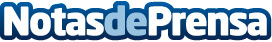 Casa del libro sortea libros de texto  para el curso 2017-2018La cadena de librerías pone más fácil que nunca comprar libros de texto al mejor precio.
Datos de contacto:Alejandro AlonsoNota de prensa publicada en: https://www.notasdeprensa.es/casa-del-libro-sortea-libros-de-texto-para-el Categorias: Educación Consumo Ocio para niños Cursos http://www.notasdeprensa.es